ЗАДАЧА 41Способность вирусов вызывать развитие опухолей впервые доказал П. Раус в 1911 г., а в 1946 г. отечественный вирусолог Л.А. Зильбер сформулировал теорию вирусного канцерогенеза. В настоящее время выявлено более 200 видов онкогенных вирусов, вызывающих опухоли у различных теплокровных.Но, с другой стороны, использование вирусов оказалось одним из перспективных направлений в лечении некоторых злокачественных новообразований.Какие из респираторных вирусов рассматриваются как перспективные для лечения злокачественных новообразований? Обоснуйте возможность их использования с этой целью. Назовите механизмы лечебного эффекта вирусов в данном случае?С чем связаны проблемы использования этих вирусов с лечебной целью?ЗАДАЧА 42 Известно, что одна из технологических платформ для разработки вакцин против новой коронавирусной инфекции (COVID-19) основана на применении реплицирующихся вирусных векторов. В качестве такого вектора некоторыми разработчиками предложено использовать аденовирус.Опишите теоретические аспекты создания такой вакцины – почему и как возможно использовать аденовирус для создания иммунитета против COVID-19?К какому типу вакцин относится такая вакцина?С чем, по вашему мнению, могут быть связаны проблемы и низкая эффективность этой вакцины?В чем достоинства этих вакцин? ЗАДАЧА 43На рисунке схематически изображен вирус, вызывающий острые респираторные инфекции. Укажите, к какому семейству он может относиться. Обоснуйте свой ответ.Какие респираторные заболевания вызывают вирусы данного семейства?Подпишите на рисунке структурные элементы вириона, обозначенные цифрами.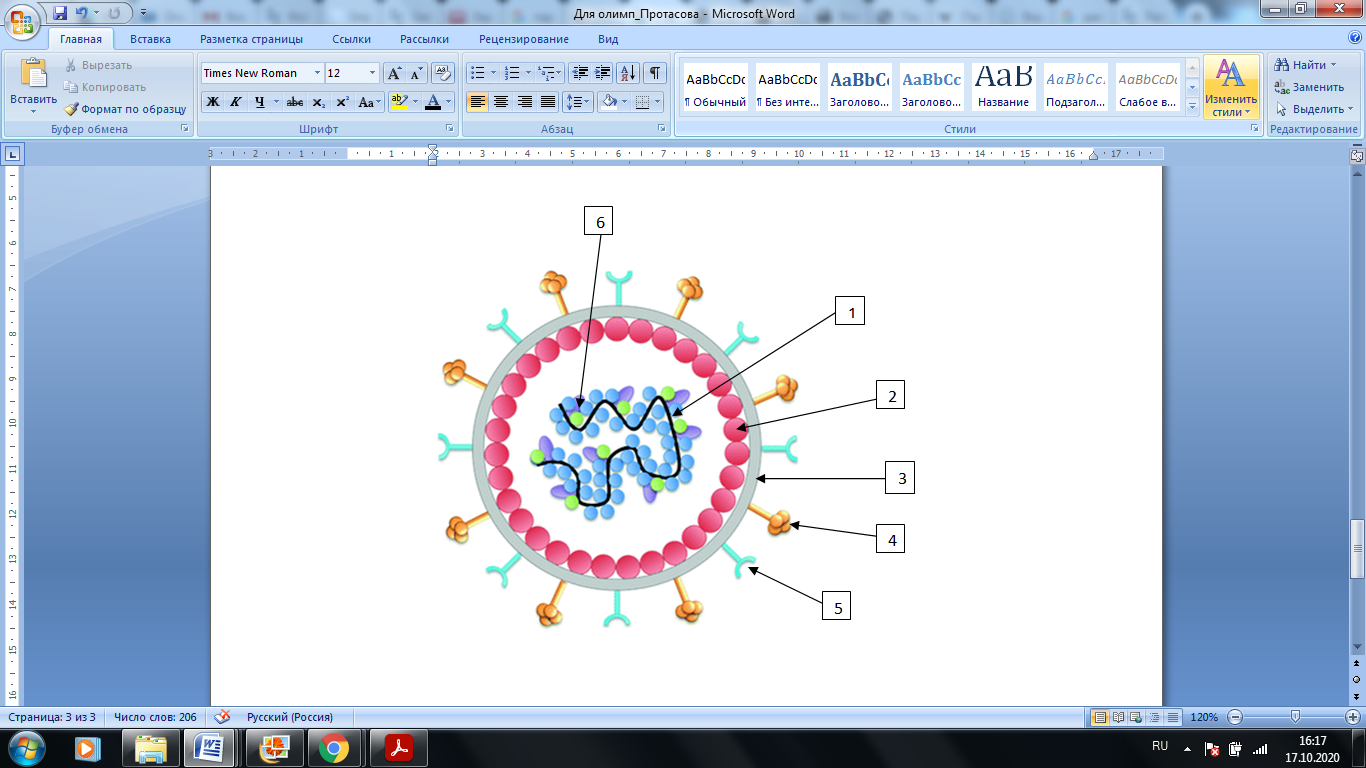 Задача 44 Респираторно синцитиальный вирус распространён повсеместно. Заболеванию подвержены все возрастные группы, но наиболее опасен возбудитель для детей младшего возраста и пожилых людей. С чем связано более тяжелое течение РСВ-инфекции у детей. С какими заболеваниями часто необходимо проводить дифференциальную диагностику и почему?Какое свойство вируса отражено в его названии?Задача 45 В поликлинику по месту жительства 8 сентября 2020 г. обратилась пенсионерка 73-х лет с признаками ОРВИ. Болеет гипертонией, имеет хроническое заболевание почек. При осмотре и сборе анамнеза, терапевт исключила грипп и назначила соответствующее лечение. В конце приёма врач посоветовала пациентке сделать прививку от гриппа.Показана ли в данной ситуации вакцинация от гриппа? Обоснуйте свой ответ.Укажите сроки и особенности формирования поствакцинального иммунитета.Какая вакцина может быть использована?Задача 46. Какая инфекция или событие ассоциируется с каждой картинкой? С чем связана эта ассоциация?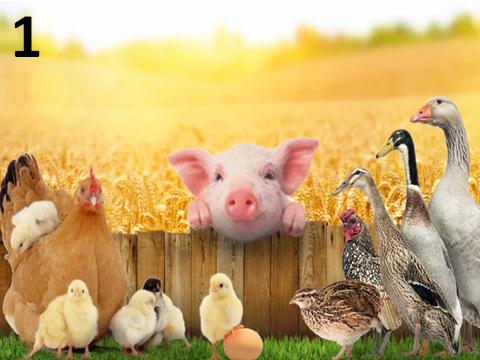 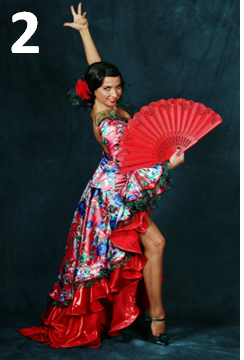 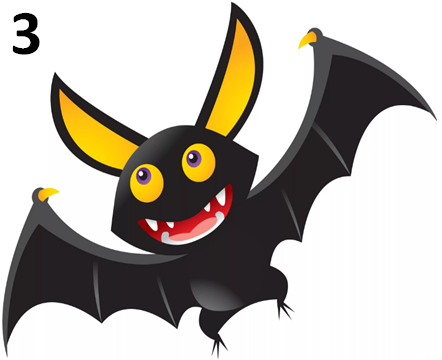 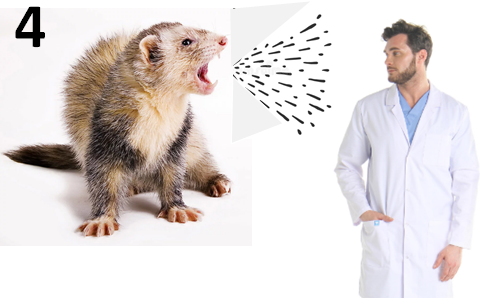 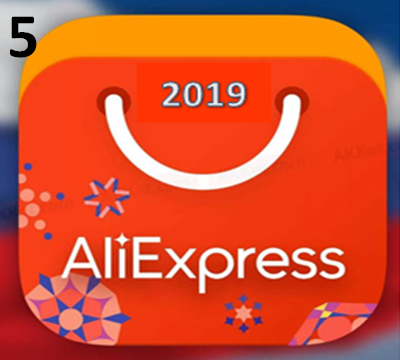 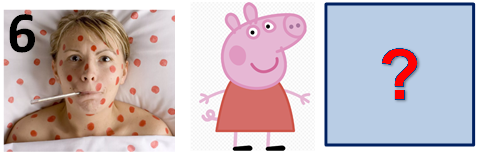 